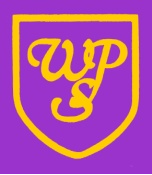 WIBSEY PRIMARY SCHOOLReporting Salaries of High Paid StaffAll Local Authority maintained schools are required to publish annually on their website the number of individuals (if any) earning over £100k a year.  This information is required to be published in bands of £10k.The table below provides this information for our school at 1st April 2022.Annual SalaryNo of staff£100k - £110k1£111k - £120k0£121k - £130k0£131k - £140k0£141k - £150k0£151k - £160k0